龙华新城核心地区01-01-01地块配套道路工程迁移城市树木事宜的公示    龙华新城核心地区01-01-01地块配套道路工程(民达路)属开市客配套道路项目，项目的实施有利于落实城市交通规划，完善片区路网结构和市政管网配套，满足开市客项目规划片区对外交通出行需求。因此，项目建设是必要的。龙华新城核心地区01-01-01地块配套道路工程属新建道路项目，位于民治街道龙塘社区，西起现状民益路，东至现状新区大道，大致呈东西走向，长245米。主要建设内容包括：道路、排水、电气、燃气、交通、管线迁改、交通疏解和水土保持工程等。现因开设路口项目共需迁移城市树木11株，包括非洲楝8株，大花紫薇2株，红花紫荆1株。   征求意见时间：2023年3月01日—2023年3月07日联系人：李先生   13714505557邮箱：598365177@qq.com                              深圳市龙华区民治街道办事处2023年3月1日树木清单建设项目规划选址范围图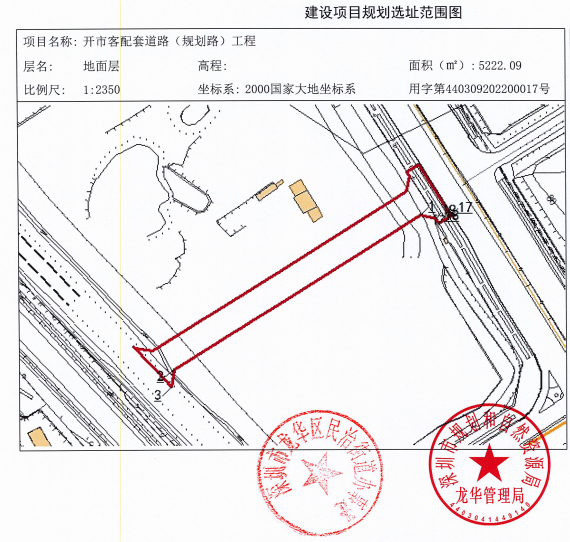 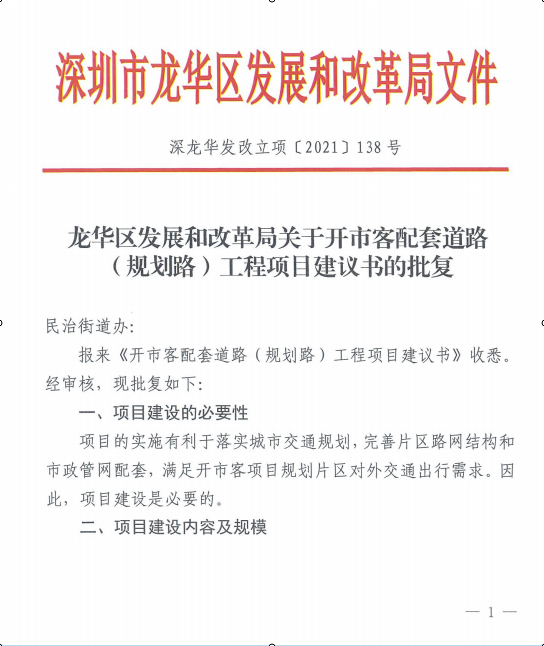 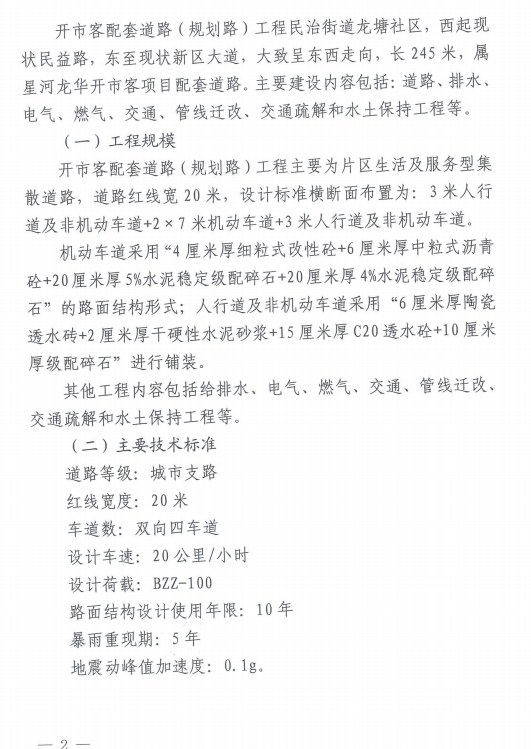 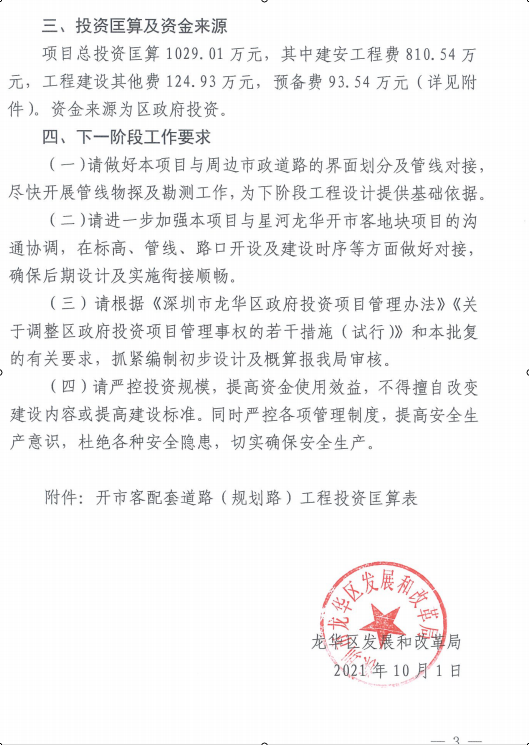 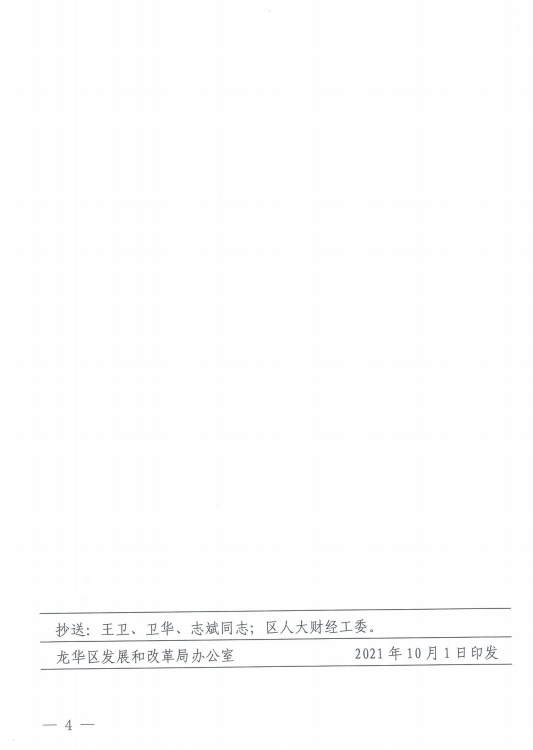 序号路段绿地类别植物名称数量(株)规格（胸径/cm）迁移（迁移）原因1深圳市龙华区新区大道龙光玖悦台西80米市政绿地非洲楝142.5迁移开设路口2深圳市龙华区新区大道龙光玖悦台西80米市政绿地非洲楝129.5迁移开设路口3深圳市龙华区新区大道龙光玖悦台西80米市政绿地非洲楝140.3迁移开设路口4深圳市龙华区新区大道龙光玖悦台西80米市政绿地非洲楝145.6迁移开设路口5深圳市龙华区新区大道龙光玖悦台西80米市政绿地红花紫荆122迁移开设路口6深圳市龙华区新区大道龙光玖悦台西80米市政绿地非洲楝142.7迁移开设路口7深圳市龙华区新区大道龙光玖悦台西80米市政绿地非洲楝133.4迁移开设路口8深圳市龙华区新区大道龙光玖悦台西80米市政绿地非洲楝144.5迁移开设路口9深圳市龙华区新区大道龙光玖悦台西80米市政绿地非洲楝146迁移开设路口10深圳市龙华区新区大道龙光玖悦台西80米市政绿地大叶紫薇110.5迁移开设路口11深圳市龙华区新区大道龙光玖悦台西80米市政绿地大叶紫薇112.3迁移开设路口